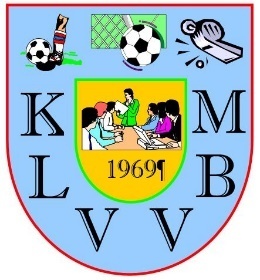 Aanvraag tot beroepWedstrijdgegevensBetreft wedstrijd		: 				tegenDatum	wedstrijd		: Betreft Speler / Bestuurslid 	: Aangesloten bij Club		: Datum uitspraak strafcomité	:Overeenkomstig met Art.76 van het Bondsreglement:Ze moeten voldoen aan volgende eisen :- formulier door de secretaris getekend versturen als bijlage per e-mail.- duidelijk de feiten vermelden, punt na punt, waarom beroep wordt aangetekend.- bij beroepen betreffende speelgerechtigheid moeten de nodige bewijzen toegevoegd zijn aan het ingediende beroep.Het bestuur kan nooit verantwoordelijk worden gesteld voor niet ter bestemming gebrachte zendingen.Bijlagen:1.2.3.Opgemaakt door Secretaris:Opgemaakt te:							op datum van: